新 书 推 荐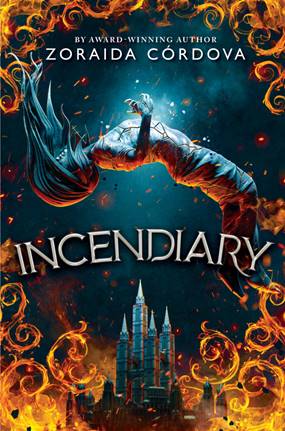 中文书名：《纵火者》英文书名：INCENDIARY (Hollow Crown Book 1)作    者：Zoraida Cordova出 版 社：Disney代理公司：Inkwell/ANA/Cindy Zhang页    数：464页出版时间：2020年4月代理地区：中国大陆、台湾审读资料：电子样章类    型：14岁以上青少年文学版权已授：英国、德国、波兰、土耳其。亚马逊网站五月最佳图书（青春小说类）Goodreads网站的作者采访：https://www.goodreads.com/interviews/show/1503.Zoraida_C_rdova内容简介：    作者佐拉达·科尔多瓦（Zoraida Córdova）以西班牙宗教审判所为灵感来源，讲述了一个有关爱与复仇的故事，它将吸引萨巴·塔希尔（Sabaa Tahir）和莎拉·J. 玛斯（Sarah J. Maas）的粉丝们。我是蕾娜塔·康维达（Renata Convida）。我偷来了几百次别人的生活。    这一次，我要过我自己的生活。    蕾娜塔在被国王的大法官绑架时还是一个孩子，她被带到了奢华的安达卢西亚宫殿。作为一名罗巴里人（Robari）——最罕见、最令人恐惧的魔法莫利亚（Moria），蕾娜塔从她的皇室敌人那里窃取记忆的能力，令国王大为恼火，为此发动的一场对她的人民的大围剿，导致了数千人的死亡。    现在，蕾娜塔成为了“私语者”（Whispers）的一员，他们进行的一系列反叛皇室的间谍动作，帮助剩余的莫利亚人逃离王国对他们的穷追不舍。私语者很可能就是数年前把蕾娜塔从皇宫中解决出来的那群人，但是她却无法令他们信任她，或者忘却她在皇宫那几年因此而死的数千人。    德兹（Dez）是她所在的部队的指挥官，也是她逐渐爱上的男孩，当他被臭名昭著的桑格拉多王子（Sangrado Prince）俘虏时，蕾娜塔必须在伙伴的掩护下返回皇宫，亲自完成德兹的绝密任务。她能否在自己迫切想要寻求复仇，想要残暴的王子付出代价的前提下，说服过去曾经俘虏过她的人，她依然效忠于他们？她自己的性命与莫利亚人的命运都取决于此。但是，回到皇宫，激起了她长久以来被禁锢的童年回忆。随着蕾娜塔越来越深切地融入王室的政治，她开始揭开过去的一个秘密——这个秘密很可能会改变整个王国的命运，结束这场让她付出一切代价的战争。作者简介：佐拉达·科尔多瓦（Zoraida Córdova） 是多部幻想小说的作者，她的作品包括《球大战：命运的崩溃》（Star Wars: A Crash of Fate）、“布鲁克林·布鲁贾斯系列”（Brooklyn Brujas series）和“邪恶的深渊三部曲”（The Vicious Deep trilogy）。她的小说《迷宫困境》（Labyrinth Lost）于2017年获得国际图书奖最佳青少年小说奖（International Book Award for Best Young Adult Novel），翻译版权授权西班牙的Planeta出版社。她的短篇小说发表在《纽约时报》（New York Times）畅销选集《星球大战：从某个角度看》（ Star Wars: From a Certain Point of View）和《劳苦与烦恼：15个女人与巫术的故事》（Toil & Trouble: 15 Tales of Women and Witchcraft）中。佐拉达出生于厄瓜多尔，在纽约皇后区长大。当她不写小说时，就在计划另一场冒险。    你可以在下述网站找到她：https://twitter.com/zlikeinzorro/status/1171091932719828992 and https://zoraidacordova.com/books/incendiary/媒体评价：    “华丽的世界观构建，引人入胜的悬念，以及一大批令人着迷的人物角色，这些复杂的角色，支撑起了关于他们自身的故事，这使《纵火者》成为一本令人难以抗拒的读物。从第一页起，不屈不挠的蕾娜塔·康维达对复仇和正义的追求，就让我产生了强烈的代入感，我喜欢它的每一瞬间。”----克莱尔·罗格朗（Claire Legrand），《纽约时报》（New York Times）畅销书《生而暴怒》（FURYBORN）的作者    “在《纵火者》一书中，佐拉达·科尔多瓦编织了一个引人入胜的世界，充满了美丽的事物、残酷的魔法和复杂的人物，这些人物被记忆压垮，被爱与复仇所激励，我简直等不及想读下一卷了！”----莎拉·霍兰德（Sara Holland），《纽约时报》（New York Times）畅销书《埃弗莱斯》（EVERLESS）和《永恒》（EVERMORE）的作者    “佐拉达·科尔多瓦的《纵火者》是一部充满了回忆、魔法、爱与复仇的小说。我完全被蕾娜塔的故事，和她在成百上千的记忆中努力寻找属于自己的真相的努力所吸引。为这本书留出一天的时间吧，因为你一旦打开它，就不会想把它放下。”----凯特·霍华德（Kat Howard），《刻薄魔术师》（AN UNKINDNESS OF MAGICIANS）的作者    “《纵火者》讲述了一个关于革命、暴力、爱与绝望，拼尽全力使世界变得更美好，以及做出不可能的选择的激烈而生动的故事。愤慨与内疚，激情与暴怒，蕾娜塔·康维达将我内心中的反叛者精彩地展现出来。”----泰莎·格拉顿（Tessa Gratton），《伊尼·斯李尔的皇后们》（THE QUEENS OF INNIS LEAR）的作者     “佐拉达·科尔多瓦讲述了一个史诗般的冒险故事。《纵火者》用精彩的魔法故事颠覆了西班牙宗教审判所，这是一个丰富的世界，包含了许多令人胆战心惊的阴谋。蕾娜塔·康维达是我们最喜欢看的复杂女主人公，她拥有能够窃取他人记忆的能力，她必须与自己的力量抗争。我实在看不够这本书中的爱与忠诚的冒险之旅！”----里利亚姆·里维拉（Lilliam Rivera），YA小说《梦的交易》（DEALING IN DREAMS）和《马戈特·桑切斯的教育》（THE EDUCATION OF MARGOT SANCHEZ）的作者谢谢您的阅读！请将回馈信息发至：张滢（Cindy Zhang）安德鲁﹒纳伯格联合国际有限公司北京代表处北京市海淀区中关村大街甲59号中国人民大学文化大厦1705室, 邮编：100872电话：010-82504506传真：010-82504200Email: Cindy@nurnberg.com.cn网址：www.nurnberg.com.cn微博：http://weibo.com/nurnberg豆瓣小站：http://site.douban.com/110577/微信订阅号：ANABJ2002